EnvoyerSMSProLCV vous donne maintenant le choix entre deux prestataires pour l’envoi de SMS.Prérequis :Vous devez créer votre compte sur http://www.envoyersmspro.com/ Notes : Pour les utilisateurs du prestataire HexaSMS, le prestataire EnvoyerSMSPro est la version professionnelle.Le STOP SMS est maintenant obligatoire, il est donc automatiquement ajouté au message.Cela veut dire que le nombre maximal de caractères pour 1 SMS est de 141 au lieu de 160.Par défaut, il y a une limitation de 100 SMS envoyé par heure. Il faut donc vous rapprocher du prestataire afin qu’il augmente la limite par rapport à votre volumétrie.Etape 1 :Dans un premier temps, il faut configurer dans LCV votre accès dans les paramètres LCV ici :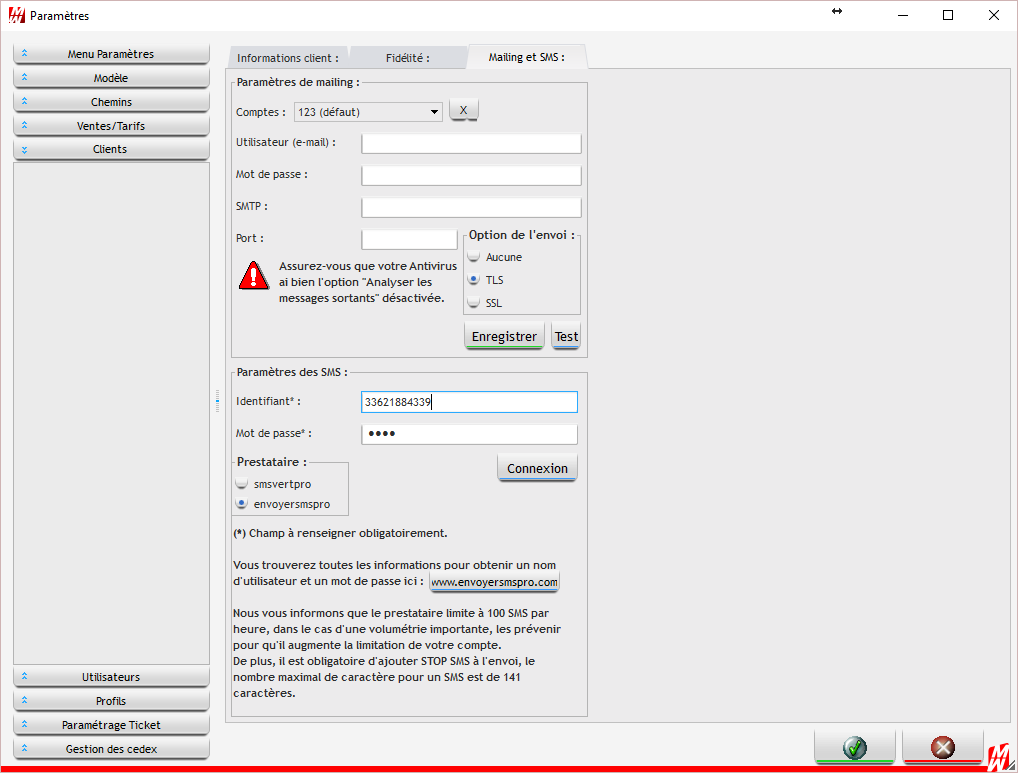 Il faut indiquer :Votre identifiant reçu par mailVotre email reçu par mailActiver le prestataire « envoyersmspro »Etape 2 :Ensuite dans le module « Mailing », il suffit juste :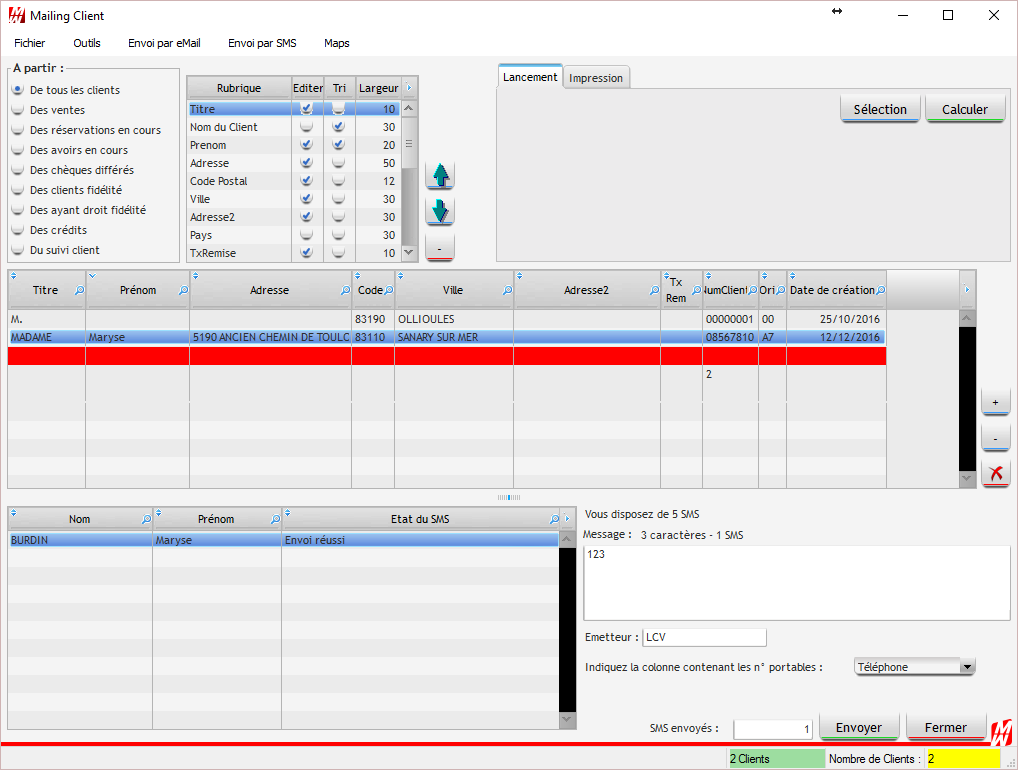 De cliquer sur « Envoi par SMS ».Charger vos clients et les sélectionner (un envoi par ligne sélectionné).Indiquer votre message.Indiquer le nom de l’émetteurIndiquer la colonne contenant le téléphoneEt pour terminer « Envoyer »Historique des modificationsHistorique des modificationsHistorique des modificationsHistorique des modificationsHistorique des modificationsHistorique des modificationsHistorique des modificationsRédacteurValidateurApprobateurVersionEtatDateMotifsMBTBTB1.0INIT09/05/2017Première version